Affidavits (Mandatory)Affidavits (if applicable)Verified by:                                                                                   Checked by:Full Name:-						           Full Name:-Signature:						           Signature:Date:                           					           Date: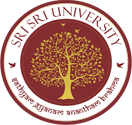 SRI SRI UNIVERSITY 
Cuttack, OdishaSRI SRI UNIVERSITY 
Cuttack, OdishaSRI SRI UNIVERSITY 
Cuttack, OdishaSRI SRI UNIVERSITY 
Cuttack, OdishaStudent Name:Student Name:Program:Program:Date:Sl. NoList of DocumentsDescription of DocumentsYes / NoRemark1Provisional Offer LetterSelf attested Photocopy2Admission FormAdmission Form3Class – XMark sheet (Photocopy) Self attested 4Class – XCertificate (Photocopy) Self attested 5Class – XII(in any stream)Mark sheet (Photocopy) Self attested 6Class – XIICertificate (Photocopy) Self attested 7College Leaving CertificateCertificate (Original)8Conduct CertificateCertificate (Original)9Class – XII Board Migration CertificateCertificate (Original)10Medical Fitness CertificateCertificate (Original)11Latest Permanent Address ProofVoter ID/ DL/Adhar Card/ Passport121st Semester FeePayment Receipt (Photocopy)13Hostel Fee (if applicable)Payment Receipt (Photocopy)14Passport size Photograph4 nosSl. NoList of AffidavitsDescription of DocumentsYes / No1Anti-Ragging Affidavit - StudentTo be filled online (www.antiragging.in)  at UGC site and submit the hardcopy2Anti-Ragging Affidavit - ParentTo be filled online (www.antiragging.in)  at UGC site and submit the hardcopy3Undertaking by the Student and ParentUndertaking by the Student and Parent4Undertaking by the Student  and  Parent on the Student Code of ConductUndertaking by the Student  and  Parent on the Student Code of ConductSl. NoList of AffidavitsDescription of DocumentsYes / No1Study Break Affidavit Rs. 10 stamp paper (Original)2College Leaving Certificate/ Transfer Certificate Deficiency AffidavitRs. 10 stamp paper (Original)3No Criminal Case Affidavit(In the case of study break)Rs. 10 stamp paper (Original)